(Miejscowość, data)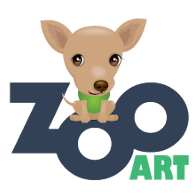 (Imię i nazwisko konsumenta, adres zamieszkania)ZooArtMarek PostrzechMoszczanka 56A08-500 RYKIOświadczenieo odstąpieniu od umowy zawartej na odległośćOświadczam, że odstępuję od umowy nr		(Proszę wpisać nr zamówienia)zawartej dnia		Proszę o zwrot kwoty 		złsłownie:		na konto nr: 		*na moje saldo w sklepie ZooArt na poczet następujących zamówień.*Zwracam następujące produkty w stanie niezmienionym:Podpis konsumenta(-ów)*Niepotrzebne skreślić